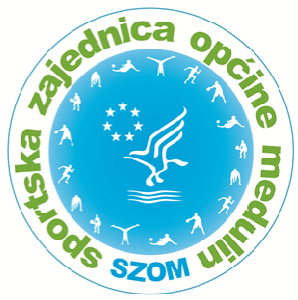 OBRAZAC PRIJAVE NA NATJEČAJ ZA SUFINANCIRANJE RADA STRUČNIH KADROVA U SPORTU ZA 2024. GODINU Informacija o stručnom kadru kluba    _____________________________                                   __________________________                                datum 	 	 	 	   M.P.  	                           potpis odgovorne osobe KLUB ADRESA KLUBA KONTAKT TELEFON E-MAIL ODGOVORNA OSOBA BROJ STRUČNO OSPOSOBLJENIH OSOBA ZA RAD USPORTU ANGAŽIRAN U KLUBUIME I PREZIME TRENERA KOJI KLUB PRIJAVLJUJE NA NATJEČAJLICENCA PRIJAVLJENOG TRENERA (ukoliko postoji klasifikacija strukovnog saveza) alternativno ako ne postoji STRUČNA SPREMA PRIJAVLJENOG TRENERA (priložiti dokaz – licenca odnosno alternativno dokaz o stečenom sportskom zvanju)ZADUŽENJE PRIJAVLJENOG TRENERA (SELEKCIJEKOJE PRIJAVLJENI TRENER VODI U KLUBU)BROJ ČLANOVA KLUBA KOJI PRIPADAJU NAVEDENIM SELEKCIJAMA(priložiti popis registriranih članova ovjeren kod nacionalnog sportskog saveza)ZA POJEDINAČNI SPORT - U NAVEDENIM SELEKCIJAMA IMA 15 ILI VIŠEČLANOVA SA PODRUČJA OPĆINE MEDULIN(dostaviti dokaz o prebivalištu i registraciji za najmanje 15 članova iz prijavljene selekcije) ILI U NAVEDENIM SELEKCIJAMA IMA 5 ILI VISE ČLANOVA (dokaz o registraciji za najmanje 5 članova)15 ILI VIŠE ČLANOVA S PODRUČJA OPĆINE MEDULIN (UKUPNO VIŠE OD 20 ČLANOVA)5 ILI VIŠE ČLANOVARAZDOBLJE U GODINI U KOJEM SU SELEKCIJE AKTIVNE (navesti broj mjeseci i razdoblje)BROJ TRENINGA TJEDNO KOJE PRIJAVLJENI TRENER REALIZIRA S NAVEDENIM SELEKCIJAMA (raščlaniti po selekcijama)